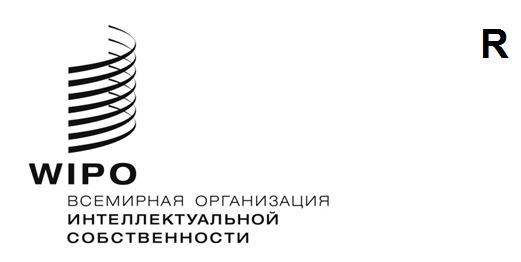 MM/A/57/2оригинал: английскийДАТА: 22 сентября 2023 годаСпециальный союз по международной регистрации знаков (Мадридский союз)АссамблеяПятьдесят седьмая (25-я очередная) сессияЖенева, 6–14 июля 2023 годаотчетпринят АссамблеейНа рассмотрении Ассамблеи находились следующие пункты сводной повестки дня (документ A/64/1): 1–6, 9, 10(ii), 12, 15, 21, 26 и 27.Отчет об обсуждении указанных пунктов, за исключением пункта 15, содержится в Общем отчете (документ A/64/14).Отчет об обсуждении пункта 15 содержится в настоящем документе.В отсутствие Председателя Ассамблеи его обязанности на текущей сессии исполнял заместитель Председателя г-н Вилли Мушайи (Зимбабве); Председателем Ассамблеи была избрана г-жа Лорето Брески (Чили), а заместителями председателя – 
г-жа Анна Барбажак (Польша) и г-н Жереми Фенишель (Франция).ПУНКТ 15 сводной ПОВЕСТКИ ДНЯ
Мадридская системаИсполняющий обязанности Председателя приветствовал Белиз и Маврикий, две новые Договаривающиеся стороны Протокола к Мадридскому соглашению о международной регистрации знаков (далее – «Протокол»), для которых этот документ вступил в силу со времени проведения предыдущей сессии Ассамблеи Мадридского союза в июле 2022 года.Обсуждения проходили на основе документа MM/A/57/1.Секретариат сообщил, что в документе MM/A/57/1 изложен ряд предлагаемых поправок к Инструкции к Протоколу к Мадридскому соглашению о международной регистрации знаков (далее – «Инструкция»), которые носят технический или редакционный характер, и обратил внимание участников сессии на те поправки, которые будут высоко оценены владельцами товарных знаков.  Договаривающиеся стороны должны будут предоставлять владельцам товарных знаков минимальный срок в размере двух месяцев (или 60 дней) для ответа на уведомление о предварительном отказе.  Эта поправка позволит владельцам товарных знаков без лишних трудностей управлять своим портфелем прав.  Осознавая, что отдельные Договаривающиеся стороны могут быть не готовы к реализации предлагаемого изменения с момента его вступления в силу, поправка предусматривает переходный период, обеспечивающий Договаривающимся сторонам время для внесения изменений в свою нормативно-правовую базу или информационно-технические системы.  Договаривающиеся стороны, которым требуется более длительный переходный период, могут уведомить об этом Международное бюро.  Кроме того, предлагаемые поправки требуют, чтобы Договаривающиеся стороны указывали в уведомлении о предварительном отказе дату начала и окончания срока, отведенного для ответа на это уведомление.  Если срок исчисляется с даты, на которую Международное бюро направило копию владельцу, или с даты, на которую владелец получил соответствующую копию, Международное бюро будет указывать соответствующие даты в сообщении о пересылке копии уведомления владельцу.  Такое новое положение будет четко информировать владельцев товарных знаков о том, что наступил последний день, когда они могут ответить на уведомление о предварительном отказе.  Кроме того, согласно предлагаемым поправкам, все Договаривающиеся стороны смогут свободно направлять владельцам товарных знаков, через посредство Международного бюро, сообщения, не предусмотренные Инструкцией, что обеспечит незамедлительное получение владельцами информации о действиях, предпринятых в отношении их международных регистраций в указанных Договаривающихся сторонах, и возможность принятия надлежащих мер.  Секретариат заявил, что другие предлагаемые поправки носят редакционный характер.  Согласно сформулированному в документе предложению поправки к правилам 17, 18, 32 и 40 Инструкции должны вступить в силу 1 ноября 2023 года, а поправки к правилам 21, 23bis и дополнительные поправки к правилу 32 Инструкции – 1 ноября 2024 года.Делегация Сербии поддержала принятие предлагаемых поправок к Инструкции, ссылая на то, что их целью является повышение эффективности и действенности Мадридской системы.  Принятие предлагаемых поправок обеспечит правообладателям большую ясность и правовую определенность.  В частности, принятие поправки, предусматривающей минимальный срок для ответа на уведомление о предварительном отказе, является еще одним шагом в верном направлении, который позволит усовершенствовать международную процедуру.Делегация Российской Федерации поддержала предпринимаемые Международным бюро шаги по совершенствованию и повышению удобства Мадридской системы путем придания ей большей привлекательности.  Делегация заявила о целесообразности продолжения работы по расширению языкового режима Мадридской системы в контексте внедрения русского, китайского и арабского языков в качестве рабочих; она также положительно оценила проведение Секретариатом неформальных консультаций по данному вопросу в межсессионный период.  Делегация заявила, что надеется, что консультации и информация, подготовленная Секретариатом, помогут продвинуться в решении этого особо важного вопроса.Представитель Латиноамериканской школы интеллектуальной собственности (ELAPI) отметила, что предлагаемые поправки обеспечат значительные преимущества для правообладателей, поскольку будет установлен минимальный срок для ответа на уведомление о предварительном отказе, что создаст атмосферу определенности, даст правообладателям достаточно времени для фактического представления ответа и упростит управление портфелем прав.  Требование уведомлять Международное бюро о продолжительности срока для ответа на уведомление о предварительном отказе, а также тот факт, что Международное бюро будет публиковать эту информацию, повысят правовую определенность и прозрачность процедуры как для владельцев, так и для Договаривающихся сторон.  Принятие предлагаемых поправок укрепит основы системы международной регистрации товарных знаков.  Представитель подтвердила готовность ELAPI поддерживать работу Ассамблеи Мадридского союза, а также усилия различных постоянных комитетов и государств-членов, в частности, входящих в Группу стран Латинской Америки и Карибского бассейна (ГРУЛАК).Делегация Ямайки сообщила, что парламент ее страны принял поправки к Регламенту о товарных знаках, которые позволят обеспечить полноценное функционирование Мадридской системы на Ямайке.  Делегация отметила, что признает ценность и важность Мадридской системы и намерена систематически продвигать ее использование на сайте своего учреждения и на своих платформах в социальных сетях.Делегация Марокко поддержала предлагаемые поправки к Инструкции, отметив, что они внесут дополнительную ясность для владельцев товарных знаков; делегация также поблагодарила Международное бюро за поддержку в продвижении Мадридской системы в Марокко.Ассамблея Мадридского союза приняла поправки к:(i)	правилам 17, 18, 32 и 40 Инструкции к Протоколу к Мадридскому соглашению о международной регистрации знаков, изложенные в приложениях I и III к документу MM/A/57/1, с датой вступления в силу с 1 ноября 2023 года; и(ii)	правилам 21, 23bis и 32 Инструкции к Протоколу к Мадридскому соглашению о международной регистрации знаков, изложенные в приложениях II и IV к документу MM/A/57/1, с датой вступления в силу с 1 ноября 2024 года.[Конец документа]